MEMO 0089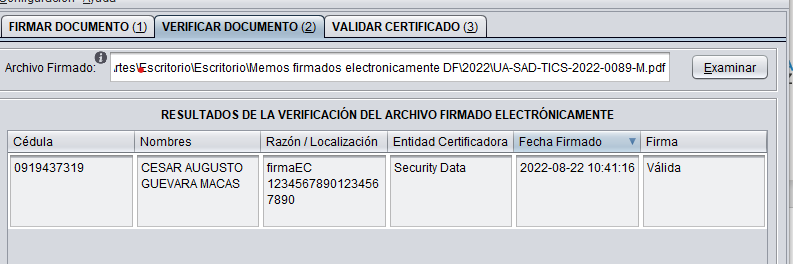 COTIZACIÓN UARTE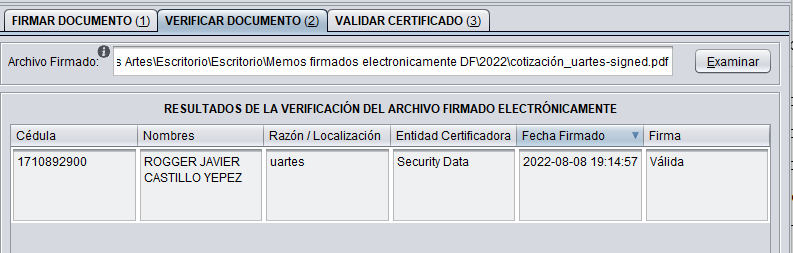 PROFORMA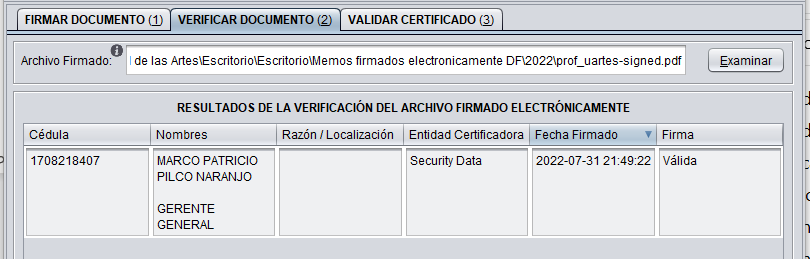 PROFORMA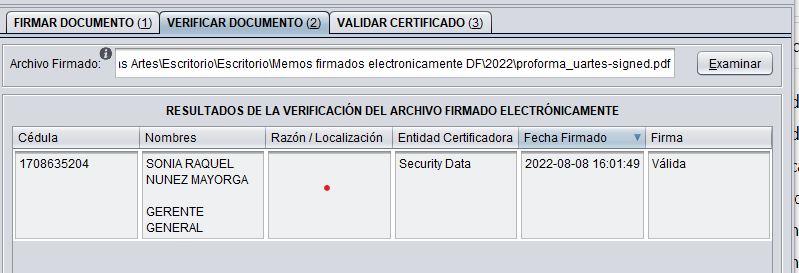 INFORME DE NECESIDAD PROYECTORES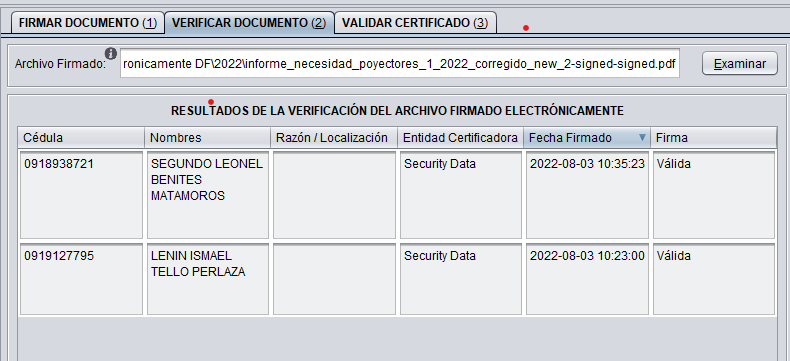 INFORME DE DETERMINACIÓN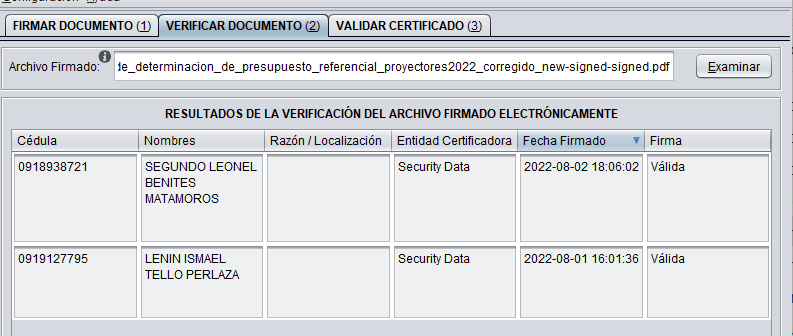 TDR 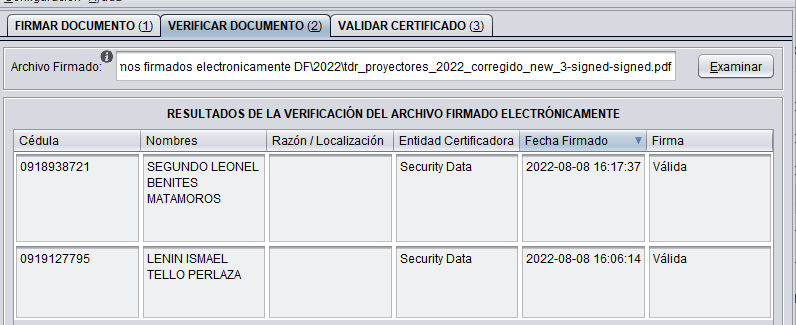 CERTIFICACION  POA 238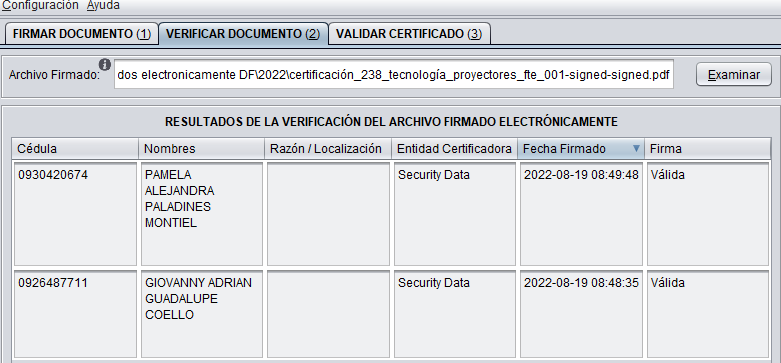 MEMO 584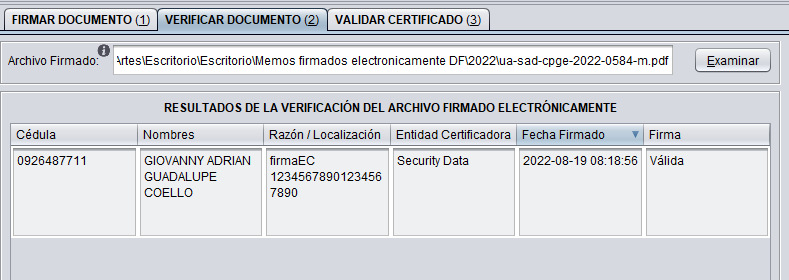 MEMO 585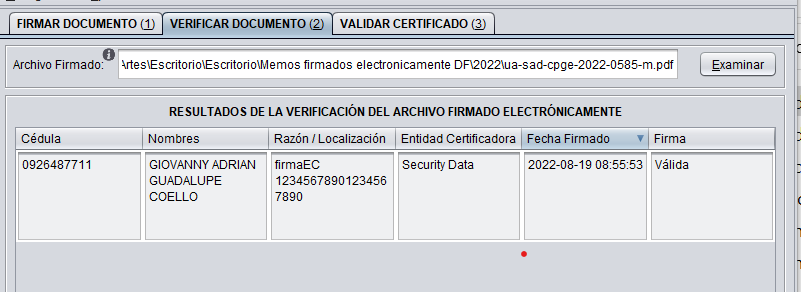 